Ո Ր Ո Շ ՈՒ Մ«15»    մարտի  2023 թվականի N   49-ԱՀԱՅ ԱՌԱՔԵԼԱԿԱՆ ԵԿԵՂԵՑՈՒ  ՇԻՐԱԿԻ ԹԵՄԻՆ ՍԵՓԱԿԱՆՈՒԹՅԱՆ ԻՐԱՎՈՒՆՔՈՎ ՊԱՏԿԱՆՈՂ ԹՎՈՎ ՉՈՐՍ ՏՐԱՆՍՊՈՐՏԱՅԻՆ ՄԻՋՈՑՆԵՐԻ 2023 ԹՎԱԿԱՆԻ  ԳՈՒՅՔԱՀԱՐԿԻ ԳՈՒՄԱՐԻ ՎՃԱՐՄԱՆ ՆԿԱՏՄԱՄԲ ԱՐՏՈՆՈՒԹՅՈՒՆ ՍԱՀՄԱՆԵԼՈՒ  ՄԱՍԻՆ       Հայաստանի Հանրապետության Շիրակի մարզի Գյումրի համայնքի ղեկավարին է դիմել Հայ Առաքելական եկեղեցու Շիրակի թեմի առաջնորդ Միքայել արքեպիսկոպոս Աջապահյանը՝ Հայ Առաքելական եկեղեցու Շիրակի թեմին (հարկ վճարողի հաշվառման համարը՝ 05503942, գրանցման հասցեն՝ քաղաք Գյումրի, Ռիժկովի 6) սեփականության իրավունքով պատկանող թվով չորս տրանսպորտային միջոցների 2023 թվականի գույքահարկի գումարի վճարման նկատմամբ արտոնություն սահմանելու խնդրանքով:        Նկատի ունենալով վերոգրյալը, ղեկավարվելով «Տեղական ինքնակառավարման մասին» օրենքի 18-րդ հոդվածի 1-ին մասի 42-րդ կետի, Հարկային օրենսգրքի 245-րդ հոդվածի 2-րդ մասի, Հայաստանի Հանրապետության կառավարության 2012 թվականի հունիսի 22-ի N822-ն որոշմամբ հաստատված կարգի 3-րդ կետի 2-րդ ենթակետի, 8-րդ, 9-րդ կետերի դրույթներով և հիմք ընդունելով Հայ Առաքելական եկեղեցու Շիրակի թեմի առաջնորդ Միքայել Արքեպիսկոպոս Աջապահյանի գրությունը՝ (համայնքապետարանում մուտքագրված 2023 թվականի փետրվարի 09-ի թիվ 1958 թվագրմամբ)՝ Հայաստանի Հանրապետության Շիրակի մարզի Գյումրի համայնքի ավագանին որոշում է.1.Սահմանել արտոնություն Հայ Առաքելական եկեղեցու Շիրակի թեմին սեփականության իրավունքով պատկանող թվով չորս՝ VAZ 21065 մակնիշի, 412 SO 45 հաշվառման համարանիշի, GAZ 311000 մակնիշի, 009 LO 70 հաշվառման համարանիշի, GAZ 2705 մակնիշի, 219 SO 45 հաշվառման համարանիշի, OPEL SINTRA 2.2 մակնիշի, 436 SO 45 հաշվառման համարանիշի  տրանսպորտային միջոցների 2023 թվականի գույքահարկի գումարի վճարման նկատմամբ, ազատելով փոխադրամիջոցի գույքահարկի 45.800 (քառասունհինգ հազար ութ հարյուր) Հայաստանի Հանրապետության դրամ գումարի վճարումից:2.Սույն որոշումն ուժի մեջ է մտնում Հայ Առաքելական եկեղեցու Շիրակի թեմի առաջնորդ Միքայել արքեպիսկոպոս Աջապահյանին պատշաճ իրազեկելու օրվան  հաջորդող օրվանից:                 Հայաստանի Հանրապետության Շիրակի մարզի Գյումրի համայնքի ավագանիԿողմ (23)                                      Դեմ (2)                             Ձեռնպահ (0)ՀԱՅԱՍՏԱՆԻ ՀԱՆՐԱՊԵՏՈՒԹՅԱՆ ՇԻՐԱԿԻՄԱՐԶԻ ԳՅՈՒՄՐԻ ՀԱՄԱՅՆՔԻ ՂԵԿԱՎԱՐ՝		                                   ՎԱՐԴԳԵՍ  ՍԱՄՍՈՆՅԱՆԻՍԿԱԿԱՆԻՀԵՏ ՃԻՇՏ է՝  ԱՇԽԱՏԱԿԱԶՄԻ ՔԱՐՏՈՒՂԱՐ՝                                                                        ԿԱՐԵՆ ԲԱԴԱԼՅԱՆք. Գյումրի«15» մարտի  2023 թվական   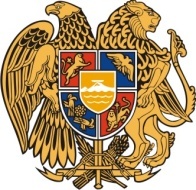 Հ Ա Յ Ա Ս Տ Ա Ն Ի     Հ Ա Ն Ր Ա Պ Ե Տ Ո Ւ Թ Յ ՈՒ ՆՇ Ի Ր Ա Կ Ի   Մ Ա Ր Զ Գ Յ ՈՒ Մ Ր Ի   Հ Ա Մ Ա Յ Ն Ք Ի   Ա Վ Ա Գ Ա Ն Ի3104 , Գյումրի, Վարդանանց հրապարակ 1Հեռ. (+374  312)  2-22-00; Ֆաքս (+374  312)  3-26-06Էլ. փոստ gyumri@gyumri.am